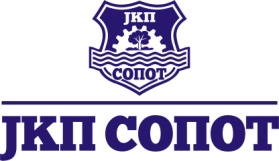                     ПОСЕБАН ПРОГРАМ ПОСЛОВАЊА                                 ЗА 2020. год    ЈКП“СОПОТ“из Сопота на основу чл.61 Закона о јавним предузећима доноси посебан програм пословања:ЈКП“СОПОТ“  у 2020-ој год је потребна  буџетска помоћ од оснивача у износу од 58.297.000дин и то:-    36.162.000 дин  за капитална улагања  -   22.135.000дин  за текуће одржавање која ће бити искоришћена на следеће начине:У ОБЛАСТИ ЈАВНЕ ХИГИЈЕНЕ                9.007.000  ДИН1.   Уређење јавних површина                                                          990.000 дин2.   Уређење и санација  објеката                                                  4.217.000 дин (на пијаци у Сопоту,Раљи,и возни парк у Сопоту)           3. Куповина контејнера                                                                  3.800.000 динУРЕЂЕЊЕ ГРОБЉА И КАПЕЛЕ                         450.000динТоком 2020 се планира изградња нових гробних места и бетонских стаза на градском гробљу у СопотуУРЕЂЕЊЕ ЗЕЛЕНИХ ПОВРШИНА                 495.000динПланирано је уређење зелених површина  у центру Сопота         У ОБЛАСТИ ВОДОСНАБДЕВАЊА                22.395.000 дин1.  Куповина пумпи за бунаре                                                                3.000.000  дин3.  Водоводне цеви                                                                               12.000.000  дин4.  Копачки радови на реконструкцији вод.мреже                               4.000.000 дин5.  Елаборат о резервама подземних вода-водна дозвола                      400.000  дин6.  ПЛЦ контролор                                                                                     495.000 дин7. Набавка ГИС апликације                                                                    2.500.000динКуповином пумпи ЈКП обезбеђује несметано снабдевање корисника  водом. Током 2019 год се планира добијање решења на елаборат о подземним водама  и добијање водне дозволе за нов бунар СН-7 као и ревитализација постојећих бунара.Наставља се са реконструкцијом дотрајале водоводне мреже и повезивањем нових бунара на директну конролу и хлорисање воде из центра који се налази у возном парку у СопотУ ОБЛАСТИ ОДРЖАВАЊА САОБР. ИНФРАСТРУКТУРЕ   25.950.000дин  Набавком  камиона , ваљка,мшине за насипање банкина и  унимога ефикасније ће се обављати послови на изградњи ,санацији  и одржавању локалних-некатегорисаних путева и смањити трошкови одржавања у возном парку.Камион                                                                                             5.000.000 динУнимог                                                                                             4.950.000дин     Ваљак                                                                                             10.000.000 дин     Машина за насипање банкина                                                       6.000.000                                                               								      Директор                                                                                                 Весна Вујановић дипл.екон